СОДЕРЖАНИЕ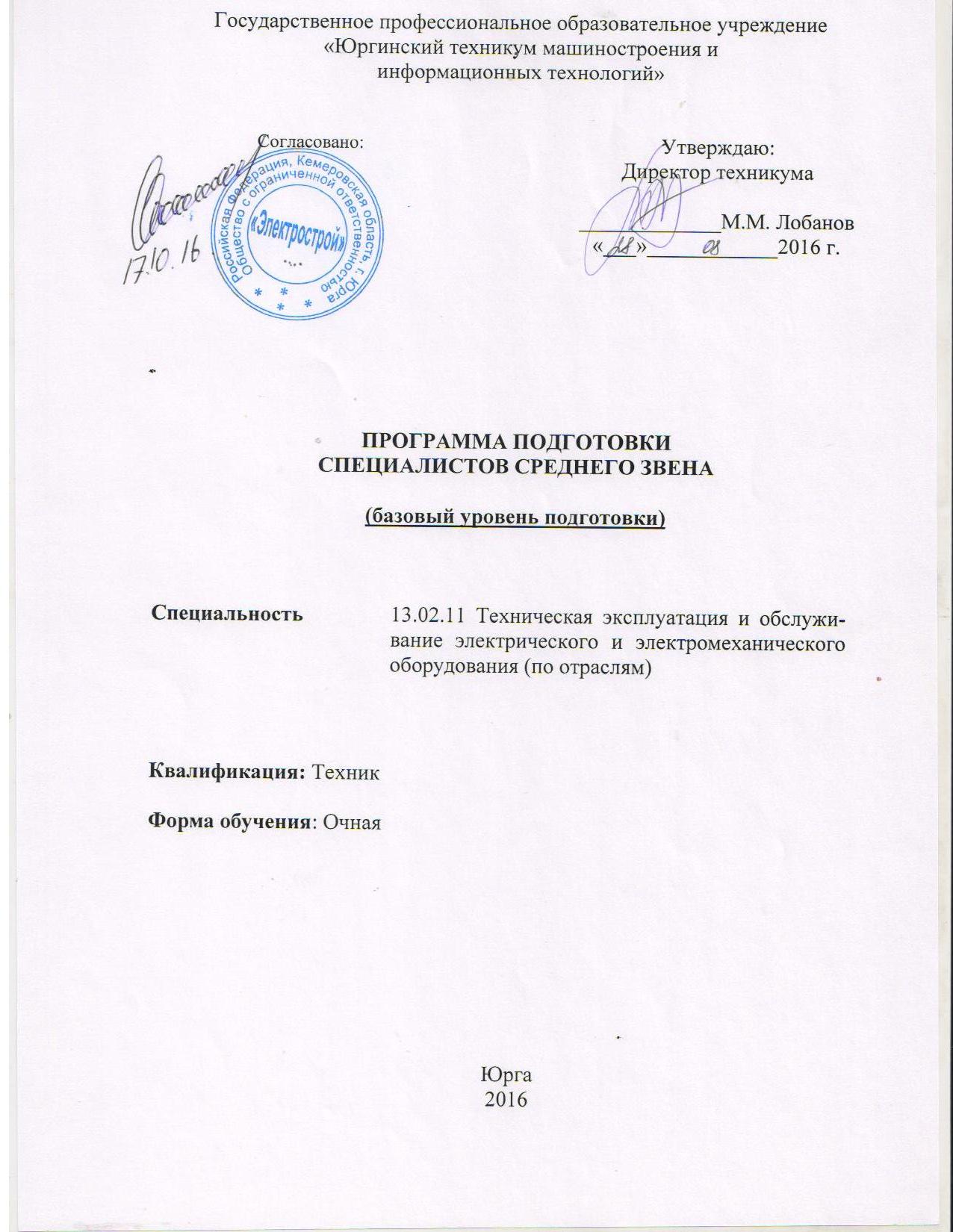 1. ХАРАКТЕРИСТИКА ПОДГОТОВКИ ПО СПЕЦИАЛЬНОСТИПрограмма подготовки специалистов среднего звена (ППССЗ)ППССЗ представляет собой систему документов, разработанную и утвержденную Государственным профессиональным образовательным учреждением «Юргинский техникум машиностроения и информационных технологий» (далее ГПОУ ЮТМиИТ)  с учетом требований рынка труда на основе федерального государственного образовательного стандарта среднего профессионального образования (ФГОС СПО) по специальности 13.02.11 Техническая эксплуатация и обслуживание электрического и электромеханического оборудования (по отраслям).ППССЗ регламентирует цели, ожидаемые результаты, содержание, условия и технологии реализации образовательного процесса, оценку качества подготовки выпускника по данной специальности и включает в себя: учебный план, рабочие программы учебных дисциплин (модулей) и другие материалы, обеспечивающие качество подготовки обучающихся, а также программу преддипломной практики, календарный учебный график и методические материалы, обеспечивающие реализацию соответствующей образовательной технологии. Нормативные документы для разработки (ППССЗ) специальности 13.02.11 Техническая эксплуатация и обслуживание электрического и электромеханического оборудования (по отраслям)Нормативную    правовую    базу    разработки   ППССЗ составляют:Федеральный государственный образовательный стандарт (ФГОС) по специальности среднего профессионального образования (далее – СПО)13.02.11 Техническая эксплуатация и обслуживание электрического и электромеханического оборудования, утвержденного приказом Министерства образования и науки Российской Федерации № 831от 28.07.2014 г., зарегистр. Министерством юстиции  (рег. № 33635 от 19.08.2014 г.);Нормативно-методические документы Минобрнауки России;Устав ГПОУ ЮТМиИТОбщая характеристика ППССЗНормативный срок освоения ОПОНормативный срок освоения ППССЗ базовой подготовки по специальности по специальности 13.02.11 Техническая эксплуатация и обслуживание электрического и электромеханического оборудования (по отраслям) при очной форме получения образования:на базе основного общего образования - 3 года 10 месяцев.Требования к поступающим	Абитуриент при поступлении должен иметь документ государственного образца: аттестат  основного общего образования;Рабочая профессия, рекомендуемая к освоению18590 Слесарь-электрик по ремонту электрооборудованияХАРАКТЕРИСТИКА ПРОФЕССИОНАЛЬНОЙ ДЕЯТЕЛЬНОСТИ ВЫПУСКНИКОВ И ТРЕБОВАНИЯ К РЕЗУЛЬТАТАМ ОСВОЕНИЯ ППССЗ2.1. Характеристика профессиональной деятельности выпускников2.1.1. Область профессиональной деятельности выпускниковОбласть профессиональной деятельности выпускников: организация и проведение  работ по техническому обслуживанию,  ремонту и испытанию электрического и электромеханического оборудования отрасли2.1.2. Объекты профессиональной деятельности выпускниковОбъектами профессиональной деятельности выпускников являются:материалы и комплектующие изделия;технологическое оборудование и технологические процессы;технологическая оснастка;электрическое и электромеханическое оборудование;средства измерения;техническая документация;профессиональные знания и умения персонала производственного подразделения; первичные трудовые коллективы.2.2.  Требования к результатам освоения ППССЗ2.2.1. Общие компетенции2. 2. 2. Основные виды профессиональной деятельностиТехник готовится к следующим видам деятельности:ВПД.01 Организация технического обслуживания и ремонта электрического и электромеханического оборудования.ВПД.02 Выполнение сервисного обслуживания бытовых машин и приборов.ВПД. 03 Организация деятельности производственного подразделения.ВПД.04  Выполнение работ по одной или нескольким профессиямрабочих, должностям служащих.2. 2. 3.  Профессиональные  компетенцииДОКУМЕНТЫ, РЕГЛАМЕНТИРУЮЩИЕ СОДЕРЖАНИЕ И ОРГАНИЗАЦИЮ ОБРАЗОВАТЕЛЬНОГО ПРОЦЕССА3.1. Календарный учебный график	В календарном учебном графике указывается последовательность реализации ППССЗ специальности 13.02.11 Техническая эксплуатация и обслуживание электрического и электромеханического оборудования (по отраслям)по годам, включая теоретическое обучение, практики, промежуточную и государственную итоговую аттестации, каникулы.3.3. Учебный план Учебный план определяет такие качественные и количественные характеристики ППССЗ специальности  13.02.11 Техническая эксплуатация и обслуживание электрического и электромеханического оборудования (по отраслям)  как:объемные параметры учебной нагрузки в целом, по годам обучения и по семестрам;перечень учебных дисциплин, профессиональных модулей и их составных элементов (междисциплинарных курсов, учебной и производственной практик);последовательность изучения учебных дисциплин и профессиональных модулей;виды учебных занятий;распределение различных форм промежуточной аттестации по годам обучения и по семестрам;распределение по семестрам и объемные показатели подготовки и проведения государственной итоговой аттестации.ПЕРЕЧЕНЬ ПРОГРАММ ДИСЦИПЛИН, ПРОФЕССИОНАЛЬНЫХ МОДУЛЕЙ И ПРАКТИК4.1. Общеобразовательные дисциплины4.2. Дисциплины цикла ОГСЭ4.3. Дисциплины цикла ЕН4.4. Профессиональный цикл. Общепрофессиональные 
дисциплины.4.5. Профессиональный цикл. Профессиональные модули.4.6. Рабочие программы учебной и производственной практикСогласно п. 7.14 ФГОС СПО по специальности 13.02.11 Техническая эксплуатация и обслуживание электрического и электромеханического оборудования (по отраслям), практика является обязательным разделом ППССЗ. Она представляет собой вид учебных занятий, обеспечивающих практико-ориентированную подготовку обучающихся ФГОС СПО по специальности 13.02.11 Техническая эксплуатация и обслуживание электрического и электромеханического оборудования (по отраслям) и предусматривает следующие виды практик: учебная и производственная.Производственная практика состоит из двух этапов: практики по профилю специальности и преддипломной практики.Практики закрепляют знания и умения, приобретаемые обучающимися в результате освоения теоретических курсов, вырабатывают навыки профессиональной деятельности и способствуют комплексному формированию общих и профессиональных компетенций обучающихся.4.6.1. Программа учебной  практикиПри реализации ППССЗ специальности 13.02.11 Техническая эксплуатация и обслуживание электрического и электромеханического оборудования (по отраслям) предусматривается прохождение учебной практики в несколько периодов на базе техникума и на предприятиях (концентрированно):ПМ.01 Организация технического обслуживания и ремонта электрического и электромеханического оборудования– 3нед;ПМ.02 Выполнение сервисного обслуживания бытовых машин и приборов – 1нед.;ПМ.03 Организация деятельности производственного процесса– 3нед.;ПМ.04Выполнение работ по профессии Слесарь-электрик по ремонту  электрооборудования:УП.04.01  Выполнение работ по профессии Слесарь-электрик по ремонту электрооборудования – 2 нед.;Целями учебной практики являются:закрепление теоретических знаний, полученных при изучении базовых дисциплин;развитие и накопление специальных навыков, изучение и участие в разработке организационно-методических и нормативных документов для решения отдельных задач по месту прохождения практики;усвоение приемов, методов и способов обработки, представления и интерпретации результатов проведенных практических исследований;приобретение практических навыков в будущей профессиональной деятельности или в отдельных ее разделах.Задачи учебной практики:закрепить знания и умения, приобретаемые обучающимися в результате освоения теоретических курсов;выработать практические навыки и способствовать комплексному формированию общих и профессиональных компетенций обучающихся.Учебная практика проводится на предприятиях и в организациях на основе договоров, заключенных техникумом с этими предприятиями и организациями.4.6.2. Программа производственной   практикиПроизводственная практика состоит из двух этапов: практики по профилю специальности и преддипломной практики.Производственная практика по профилю специальности проводится образовательным учреждением при освоении обучающимися профессиональных компетенций в рамках профессиональных модулей, и реализуется концентрированно в несколько периодов в рамках профессионального модуля:ПМ.01 Организация технического обслуживания и ремонта электрического и электромеханического оборудования – 6нед.ПМ.03Организация деятельности производственного подразделения – 5 недель.ПМ.04 Выполнение работ по профессии Слесарь-электрик по ремонту электрооборудования – 4 недель.Преддипломная практика: 8нед.	Цель производственной практики:непосредственное участие студента в деятельности организации;закрепление теоретических знаний, полученных во время аудиторных занятий, учебной практики;приобретение профессиональных умений и навыков;приобщение студента к социальной среде организации с целью приобретения социально-личностных компетенций, необходимых для работы в профессиональной сфере;сбор необходимых материалов для написания выпускной квалификационной работы.Производственная практика (по профилю специальности) и преддипломная проводится на предприятиях и в организациях на основе договоров, заключенных техникумом с этими предприятиями и организациями. Оценка  производственной практики проводится на основании предоставленных отчетов и отзывов с мест прохождения практики.4.7 Формирование вариативной части ППССЗВариативная часть ППКРС использована на увеличение объема времени для расширения и углубления подготовки, получения дополнительных компетенций, умений и знаний, необходимых для обеспечения конкурентоспособности выпускника в соответствии с запросами регионального рынка труда и возможностями продолжения образования.Объем вариативной части ППССЗ составляет 1404 часа. При формировании учебного плана часы вариативной части распределились следующим образом:	- цикл общепрофессиональных дисциплин увеличен на 628 часов, в т.ч. введены дисциплины: ОП.11 Компьютерная обработка информации - 162 часа и ОП.12  Введение в специальность - 57 часов;		- объем часов Профессиональных модулей увеличен на 776 часов. 		КОНТРОЛЬ И ОЦЕНКА РЕЗУЛЬТАТОВ ОСВОЕНИЯ 
ППССЗ5.1 Контроль и оценка освоения основных видов профессиональной деятельности, профессиональных и общих компетенцийВ соответствии с ФГОС СПО  специальности 13.02.11 Техническая эксплуатация и обслуживание электрического и электромеханического оборудования (по отраслям) (п.8.1.) оценка качества освоения обучающимися программы подготовки специалистов среднего звена включает текущий контроль знаний, промежуточную и государственную итоговую аттестацию обучающихся.Конкретные формы и процедуры текущего контроля знаний, промежуточной аттестации по каждой дисциплине и профессиональному модулю доводятся до сведения обучающихся в течение первых двух месяцев от начала обучения.Оценка качества подготовки обучающихся и выпускников осуществляется в двух основных направлениях:оценка уровня освоения дисциплин;оценка компетенций обучающихся.Текущий контроль успеваемости осуществляется в ходе  учебных занятий по курсу дисциплины, МДК, учебной практики  преподавателем, мастером производственного обучения. Данный вид контроля стимулирует у обучающихся стремление к систематической самостоятельной работе по изучению учебной дисциплины, МДК, овладению профессиональными и общими компетенциями. Знания и умения выпускников оцениваются оценками «отлично», «хорошо», «удовлетворительно», и «зачтено» («зачет»), которые указываются в приложении к диплому о среднем профессиональном образовании.В журналах оценки проставляются цифрами «5», «4», «3», «2». В зачетных книжках – 5 (отлично), 4 (хорошо), 3 (удовлетворительно), 2 (неудовлетворительно).Промежуточная аттестация обучающихся по учебной дисциплине, междисциплинарному курсу осуществляется в рамках завершения изучения данной дисциплины, междисциплинарного курса и позволяет определить качество и уровень ее (его) освоения. Предметом оценки освоения МДК являются умения и знания.Промежуточная аттестация обучающихся предусмотрена в форме экзаменов, дифференцированных зачетов и зачетов.Промежуточная аттестация обучающихся в форме экзамена проводится во время сессий.Промежуточная аттестация обучающихся в форме дифференцированного зачета и зачета проводится за счет часов, отведенных на освоение соответствующей дисциплины.Промежуточная аттестация обучающихся по профессиональному модулю в целом осуществляется в форме экзамена (квалификационного) и позволяет определить готовность к выполнению соответствующего вида профессиональной деятельности и обеспечивающих его профессиональных компетенций, а также развитие общих компетенций, предусмотренных для ППССЗ в целом. Условием допуска к экзамену (квалификационному) является успешное освоение обучающимися всех элементов программы профессионального модуля: теоретической части модуля (МДК) и практик.Количество экзаменов в каждом учебном году в процессе промежуточной аттестации студентов СПО по очной форме получения образования не превышает 8, а количество зачетов и дифференцированных зачетов – 10.Для аттестации обучающихся на соответствие их персональных достижений поэтапным требованиям ППССЗ специальности 13.02.11 Техническая эксплуатация и обслуживание электрического и электромеханического оборудования (по отраслям)(текущая и промежуточная аттестация)  ГПОУ «ЮТМиИТ» создает и утверждает фонды оценочных средств, позволяющие оценить знания, умения и освоенные компетенции. Фонды оценочных средств для промежуточной аттестации разрабатываются и утверждаются техникумом самостоятельно, а для государственной итоговой аттестации - разрабатываются и утверждаются техникумом после предварительного положительного заключения работодателей.5.2 Организация государственной (итоговой) аттестацииГосударственная (итоговая) аттестация включает подготовку и защиту выпускной квалификационной работы (дипломная работа, дипломный проект). Темы выпускных квалификационных работ, а также сроки их выполнения разрабатывают и утверждают предметные цикловые комиссии. Студенту может предоставляться право выбора темы выпускной квалификационной работы, включая предложение своей тематики с необходимым обоснованием целесообразности ее разработки и по согласованию с выпускающей предметной цикловой комиссией.Обязательное требование - соответствие тематики выпускной квалификационной работы содержанию одного или нескольких профессиональных модулей.Требования к содержанию, объему и структуре выпускной квалификационной работы определены ГПОУ ЮТМиИТ  на основании порядка проведения государственной (итоговой) аттестации выпускников по программам СПО, утвержденного федеральным органом исполнительной власти, осуществляющим функции по выработке государственной политики и нормативно-правовому регулированию в сфере образования, определенного в соответствии со статьей 15 Закона Российской Федерации «Об образовании» от 10 июля 1992 г. №3266-1.РЕСУРСНОЕ ОБЕСПЕЧЕНИЕ ППССЗ6.1Учебно-методическое обеспечение образовательного процессаРеализация ППССЗ обеспечивается доступом каждого обучающегося к базам данных и библиотечным фондам, формируемым по полному перечню дисциплин (модулей) программы подготовки специалистов среднего звена. Каждый обучающийся обеспечен не менее чем одним учебным печатным и/или электронным изданием по каждой дисциплине профессионального цикла и одним учебно-методическим печатным и/или электронным изданием по каждому междисциплинарному курсу (включая электронные базы периодических изданий).Библиотечный фонд ГПОУ ЮТМиИТ укомплектован печатными и/или электронными изданиями основной и дополнительной учебной литературы по дисциплинам всех циклов, изданной за последние 5 лет.Библиотечный фонд, помимо учебной литературы, включает официальные, справочно-библиографические и периодические издания в расчете 1-2 экземпляра на каждые 100 обучающихся.Библиотечный фонд ГПОУ ЮТМиИТ содержит также  3 наименования отечественных журналов.Образовательное учреждение предоставляет обучающимся возможность оперативного обмена информацией с отечественными образовательными учреждениями, организациями и доступ к современным профессиональным базам данных и информационным ресурсам сети Интернет.6.2 Кадровое обеспечение реализации ППССЗРеализация ППССЗ обеспечивается педагогическими кадрами, имеющими высшее образование, соответствующее профилю преподаваемой дисциплины (модуля).Преподаватели, отвечающие за освоение обучающимися профессионального цикла, имеют высшее образование соответствующее профилю преподаваемой дисциплины (междисциплинарного курса в рамках модуля), имеют опыт деятельности в организациях соответствующей профессиональной сферы, проходят стажировку в профильных организациях не реже 1 раза в 3 года.Педагогические кадры, осуществляющие руководство практикой имеют опыт деятельности в организациях соответствующей профессиональной сферы, проходят стажировку в профильных организациях не реже 1 раза в 3 года.6.3 Материально-техническое обеспечение учебного процессаСогласно требованиям ФГОС специальности  13.02.11 Техническая эксплуатация и обслуживание электрического и электромеханического оборудования (по отраслям),  ГПОУ ЮТМиИТ, реализующее программу подготовки специалистов среднего звена по специальности среднего профессионального образования,  располагает материально-технической базой, обеспечивающей проведение всех видов лабораторных работ и практических занятий, дисциплинарной, междисциплинарной и модульной подготовки, учебной практики, предусмотренных учебным планом образовательного учреждения. В ГПОУ ЮТМиИТ  согласно требованиям ФГОС СПО специальности 13.02.11 Техническая эксплуатация и обслуживание электрического и электромеханического оборудования (по отраслям)для организации учебного процесса имеются:6.3.1.  Кабинетысоциально-экономических дисциплин;иностранного языка;математики;экологических основ природопользования;информационных технологий в профессиональной деятельности;инженерной графики;основ экономики;технической механики;материаловедения;правовых основ профессиональной деятельности;охраны труда;безопасности жизнедеятельности;технического регулирования и контроля качества;технологии и оборудования производства электротехнических изделий.6.3.2. Лабораторииавтоматизированных информационных систем (АИС);электротехники и электронной техники; электрических машин;электрических аппаратов;метрологии, стандартизации и сертификации;электрического и электромеханического оборудования;технической эксплуатации и обслуживания электрического и электромеханического оборудования.6.3.3. Мастерскиеслесарно-механические;электромонтажные6.3.4. Спортивный комплексспортивный зал;открытый стадион широкого профиля с элементами полосы препятствий;стрелковый тир (электронный);6.3.5. Залыбиблиотека, читальный зал cвыходом в сеть Интернет;актовый зал.	Материально-техническая база соответствует действующим санитарным и противопожарным нормам.7.ХАРАКТЕРИСТИКА СРЕДЫ ОБРАЗОВАТЕЛЬНОГО УЧРЕЖДЕНИЯ, ОБЕСПЕЧИВАЮЩАЯ РАЗВИТИЕ ВЫПУСКНИКОВВ основу воспитательной деятельности техникума положена Программа воспитательной работы, рассматривающая воспитательную работу, включающую гражданское, патриотическое, духовно-нравственное и трудовое воспитание, как процесс систематического и целенаправленного воздействия на обучающегося с целью формирования гармоничной, всесторонне развитой личности, подготовки обучающегося к профессиональной и общественной деятельности. Приоритетными направлениями воспитательной работы являются: становление	и	развитие	мировоззрения	и	системы ценностных ориентаций студентов;развитие творческой деятельности студентов;развитие студенческого самоуправления;развитие досуговой деятельности студентов;формирование культуры здорового образа жизни и профилактика правонарушений.Работа по этим направлениям осуществляется через систему плановых мероприятий, реализация которых делает воспитательный процесс непрерывным и представляет собой следующие виды деятельности обучающегося и педагога в процессе педагогического диалога:Становление и развитие мировоззрения и системы ценностных ориентаций студентов.Реализация данного направления осуществляется в рамках учебно- воспитательной работы, которая проводится по планам работы классных руководителей. С целью скорейшей адаптации студентов к условиям обучения в техникуме проводится «Школа первокурсника» для групп нового набора. Помимо этого проводятся благотворительные акции: «Рождество для всех и  каждого», «Неделя добра», «Поделимся детством» «Больничная клоунада».Развитие творческой деятельности студентов.Реализация этого направления осуществляется через систему культурно - массовых мероприятий внутри техникума, на городском и областном уровнях.Традиционно в техникуме проводятся мероприятия: День знаний;День Учителя;Посвящение в студенты;Театрализованное представление «Летучий корабль»;Масленица;«Мисс ЮТМиИТ»;Последний звонок;День открытых дверей;День Победы;Вручение дипломов.Развитие студенческого самоуправления.В техникуме действует орган самоуправления - студенческий Совет.Направления работы студенческого совета:помощь в организации культурно-досуговых мероприятий;участие в волонтерском движении;пропаганда здорового образа жизни;профилактика правонарушений и асоциального поведения	среди обучающихся.Студсовет претворяет в жизнь пожелания и просьбы студентов, а также активно сотрудничает с администрацией техникума.Студсовет принимает активное участие в работе волонтерского движения молодежи города, в профориентационной работе.На базе техникума организован волонтерский отряд «Твой выбор» в количестве 35 человек. Формы волонтерской практики: участие в городских субботниках, помощь ветеранам ВОВ, помощь малоимущим и многодетным семьям, участие в благотворительных акциях.Развитие досуговой деятельностистудентов.На базе техникума действуют: театральная студия «Образ»;вокальная студия «Гамма»;хореографический коллектив «Ритм»команда КВН «Засада»спортивная секция по футболу;спортивная секция по волейболу;спортивная секция по баскетболу;спортивная секция по стрельбе;спортивная секция по настольному теннису;спортивная секция по легкой атлетике;спортивная секция по гиревому спорту;спортивная секция по лыжам.Формирование культуры здорового образа жизни и профилактика правонарушений.В последние годы в обществе активизировалось внимание к здоровому образу жизни (ЗОЖ) россиян, это связано с озабоченностью нации здоровьем подрастающего поколения, ростом заболеваемости в процессе профессиональной подготовки, последующим снижением работоспособности.Именно поэтому одним из основных направлений воспитательной работы техникума является формирование здорового образа жизни всех участников образовательного процесса.Основная цель данного направления работы - формирование гармонично развитой, здоровой личности, стойкой к жизненным трудностям и проблемам, а именно: пропаганда здорового образа жизни;подъем творческой и социальной активности обучающихся;профилактика девиантного поведения обучающихся, становление активной отрицательной позиции к употреблению наркотических средств, алкоголю и табакокурению.Работа по профилактике ЗОЖ очень кропотливая, требующая системного подхода, поэтому в техникуме она проводится поэтапно:организация рационального режима обучения;лечебно-профилактическая работа;коррекционные мероприятия в соответствии с индивидуальными особенностями обучающихся;определение социальной роли педагога в формировании мотиваций к ЗОЖ у обучающихся.Для достижения поставленных целей администрацией и педагогами техникума делается все возможное:Функционирование медицинского кабинета (оказание первой помощи и консультативный прием, ведение фельдшером мониторинга здоровья обучающихся);Проведение периодических медицинских осмотров, диспансеризации и прохождение всеми участниками образовательного процесса флюорографии; проведение профилактической вакцинации;Проведение первичной диагностики обучающихся на предмет выявления обучающихся, склонных к употреблению алкогольных напитков, табакокурению, обучающихся с низким уровнем социальной адаптации и самооценки, а также с высоким уровнем тревожности;Индивидуальная работа со студентами и их семьями (информирование родителей (законных представителей) о случаях наркотизации студента, о целесообразности внутрисемейного контроля);Проведение уроков физической культуры с учетом физиологического состояния здоровья обучающихся;Применение здоровьесберегающих технологий преподавателями техникума в процессе обучения;Привлечение обучающихся к занятиям в спортивных секциях;Альтернативные наркотикам формы досуга молодежи:спортивные мероприятия;встречи обучающихся со специалистами лечебных учреждений (нарколог, инфекционист, гинеколог, психолог);встречи обучающихся	с сотрудниками полиции, КДН, ГИБДД, прокуратуры;проведение обучающих занятий и тренингов;классные часы и родительские собрания;проведение тематических мероприятий в техникуме (интерактивные занятия «Вред алкоголя», «Зависимое поведение — результат неуверенности в себе», «Негативные последствия употребления ПАВ» и др.) и активное участие в городских и областных акциях («Родительский урок», «Призывник», «Первокурсник»,	«Мы за ЗОЖ», «Слет деловой молодежи» и т.д.);работа волонтерского отряда техникума «Твой выбор».Характеристика социализации обучающихсяВ начале учебного года среди обучающихся 1-ого курса проводится анкетирование, составляется социальный паспорт группы и паспорт образовательного учреждения, в котором из общего контингента указывается количество  сирот, сирот на полном государственном обеспечении, опекаемых, детей – инвалидов, детей из неполных семей, детей из многодетных семей, детей вынужденных переселенцев, безработных, погибших шахтеров и выявляется «группа риска».Социализация личности и связанная с этим воспитательная работа проходит через реализацию программ:«Адаптация обучающихся 1 курса»:создание атмосферы доверия и принятия друг друга путем применения ролевых игр;раскрытие и развитие	 личностных ресурсов каждого	 подростка (эмоциональная	сфера, личностные	 особенности, творческие способности);развитие жизненно необходимых навыков (навыков общения, выхода из конфликтной ситуации).«Программа коррекционной работы с обучающимися «группы риска»:изучение проблемных обучающихся;организация педагогической помощи обучающимся	в учебнойдеятельности;организация свободного времени проблемных обучающихся (участие в культурно-массовых мероприятиях, посещение спортивных секций);изучение положения проблемных обучающихся в семье;проведение бесед, консультаций с привлечением сотрудников полиции МВД России «Юргинский».«Духовное развитие личности»:проведение анкетирования по выявлению	приоритетов	 семейных ценностей и традиций;лекции, беседы о понятии духовности, о критериях духовного развития (проводятся представителями Православной Церкви Мариинской Епархии).«Патриотическое воспитание»:участие	в областных	конференциях, семинарах и	совещаниях, проводимых в рамках программы;беседы, лекции, праздники на военно-патриотические темы;организация спортивных мероприятий посвященных Дню защитника Отечества, Дню Победы;встречи с ветеранами, участие в городских акциях.С целью профилактики асоциального поведения среди молодёжи иподдержки  молодых людей, оказавшихся в трудной жизненной ситуации, в техникуме организовываются специальные профилактические мероприятия: антинаркотические и мероприятия посвященные профилактике экстремистских проявлений в молодежной среде, противодействию идеологии терроризма, гармонизации в сфере межнациональных отношений, беседы о вреде курения, алкоголя.Для организации работы по предупреждению преступлений и правонарушений среди обучающихся, в техникуме создан Совет по профилактике правонарушений.Совет призван предотвращать негативные явления в  студенческой среде, формировать навыки культурного поведения и общения, создавать обстановку нетерпимости к нарушениям дисциплины, пьянству, наркомании и другим негативным проявлениям.Организовано сотрудничество с отделом МВД России «Юргинский», инспекцией по делам несовершеннолетних, Федеральной службой по контролю за оборотом наркотиков по КО, в рамках которого проводятся встречи обучающихся с сотрудниками, лекции и беседы по повышению правовой культуры, разъяснению уголовной ответственности за правонарушения и беседы по предупреждению массовых хулиганских проявлений со стороны неформальных молодежных объединений экстремистской направленности во время массовых молодежных мероприятий. Совет профилактики ведет учет и анализ правонарушений студентов, проводит работу выявления трудных подростков, составлению списка студентов, относящихся к группе риска. К ним относятся - лица, нарушающие правила внутреннего распорядка, правила проживания в общежитии и совершающие прогулы, лица, употребляющие спиртные напитки, наркотические вещества, осужденные за совершение правонарушения и наказанные за мелкое хулиганство.1.Характеристика подготовки по специальности31.1Программа подготовки специалистов среднего звена ППССЗ31.2Нормативные документы для разработки ППССЗ31.3Общая характеристика ППССЗ31.3Нормативный срок освоения ППССЗ31.3Требования к поступающим31.3Рабочая профессия, рекомендуемая к освоению32.Характеристика профессиональной деятельности выпускников и требования к результатам освоения ППССЗ42.1Характеристика профессиональной деятельности выпускников42.1Область профессиональной деятельности выпускников42.1Объекты профессиональной деятельности выпускников42.2Требования к результатам освоения ППССЗ52.2Общие компетенции52.2Основные виды профессиональной деятельности62.2Профессиональные компетенции73.Документы, регламентирующие содержание и организацию образовательного процесса84.Перечень рабочих программ  учебных дисциплин, профессиональных модулей и практик94.1Общеобразовательные дисциплины94.2Дисциплины цикла ОГСЭ94.3Дисциплины цикла ЕН94.4Профессиональный цикл. Общепрофессиональные дисциплины104.5Профессиональный цикл. Профессиональные модули104.6Рабочие программы учебной и производственной практик104.7 Формирование часов вариативной части ППССЗ105.Контроль и оценка результатов освоения ППССЗ125.1Контроль и освоение основных видов профессиональной деятельности, профессиональных и общих компетенций125.2Организация государственной (итоговой) аттестации136.Ресурсное обеспечение ППССЗ146.1Учебно-методическое обеспечение образовательного процесса156.2Кадровое обеспечение реализации ППССЗ156.3Материально-техническое обеспечение учебного процесса167. Характеристика среды образовательного учреждения, обеспечивающая развитие выпускников21КодНаименованиеОК 1Понимать сущность и социальную значимость своей будущей профессии, проявлять к ней устойчивый интерес.ОК 2Организовывать собственную деятельность, выбирать типовые методы и способы выполнения профессиональных задач, оценивать их эффективность и качество.ОК 3.Принимать решения в стандартных и нестандартных ситуациях и нести за них ответственностьОК 4.Осуществлять поиск и использование информации, необходимой для эффективного выполнения профессиональных задач, профессионального и личностного развитияОК 5.Использовать информационно-коммуникационные технологии в профессиональной деятельностиОК 6.Работать в коллективе и команде, эффективно общаться с коллегами, руководством, потребителямиОК 7.Брать на себя ответственность за работу членов команды (подчиненных),результат выполнения заданийОК 8.Самостоятельно определять задачи профессионального и личностного развития, заниматься самообразованием, осознанно планировать повышение квалификации.ОК 9.Ориентироваться в условиях частой смены технологий в профессиональной деятельностиКодНаименованиеВПД1Организация технического обслуживания и ремонта электрического и электромеханического оборудования.ПК 1.1Выполнять наладку, регулировку и проверку электрического и электромеханического оборудования.ПК1.2Организовывать и выполнять техническое обслуживание и ремонт электрического и электромеханического оборудования.ПК 1.3Осуществлять диагностику и технический контроль при эксплуатации электрического и электромеханического оборудования.ПК 1.4Составлять отчетную документацию по техническому обслуживанию и ремонту электрического и электромеханического оборудования.ВПД 2Выполнение сервисного обслуживания бытовых машин и приборов.ПК 2.1Организовывать и выполнять работы по эксплуатации, обслуживанию и ремонту бытовой техники.ПК 2.2Осуществлять диагностику и контроль технического состояния бытовой техники.ПК 2.3Прогнозировать отказы, определять ресурсы, обнаруживать дефекты электробытовой техники.ВПД 3Организация деятельности производственного подразделения.ПК 3.1Участвовать в планировании работы персонала производственного подразделения.ПК 3.2Организовывать работу коллектива исполнителей.ПК 3.3Анализировать результаты деятельности коллектива исполнителей.ВПД 4Выполнение работ по одной или нескольким профессиям трабочих, должностям служащих.№п/пИндексНаименование1БД.01Русский язык2БД.02Литература3БД.03Иностранный язык4БД.04История5БД.05Обществознание (вкл. экономику и право)6БД.06Химия7БД.07Биология8БД.08Физическая культура9БД.09Основы безопасности жизнедеятельности10ПД.01Математика11ПД.02Информатика и ИКТ12ПД.03Физика№п/пИндексНаименование1ОГСЭ.01Основы философии2ОГСЭ.02История3ОГСЭ.03Иностранный язык5ОГСЭ.04Физическая культура№п/пИндексНаименование1ЕН.01Математика2ЕН.02Экологические основы природопользования№п/пИндексНаименование1ОП.01Инженерная графика2ОП.02Электротехника и электроника3ОП.03Метрология, стандартизация и сертификация4ОП.04Техническая механика5ОП.05Материаловедение 6ОП.06Информационные технологии в профессиональной деятельности7ОП.07Основы экономики 8ОП.08Правовые основы профессиональной деятельности9ОП.09Охрана труда10ОП.10Безопасность жизнедеятельности11ОП.11Компьютерная обработка информации12ОП.12Введение в специальность№п/пИндексНаименование1ПМ.01Организация технического обслуживания и ремонта электрического и электромеханического оборудования2ПМ.02Выполнение сервисного обслуживания бытовых машин и приборов3ПМ.03Организация деятельности производственного процесса4ПМ.04Выполнение работ по профессии Слесарь-электрик по ремонту  электрооборудования